indicadores DEL SECTOR MANUFACTUREROABRIL DE 2022En abril de 2022 y con datos ajustados por estacionalidad, los resultados de la Encuesta Mensual de la Industria Manufacturera (EMIM) muestran que el personal ocupado total del sector manufacturero incrementó 0.1 % a tasa mensual.Personal ocupado total
(Índice base 2013=100)Fuente: INEGI.Con respecto a marzo de 2022, las horas trabajadas aumentaron 0.3 % y las remuneraciones medias reales pagadas (sueldos, salarios y prestaciones sociales), 1.4 por ciento.En abril de 2022, a tasa anual y con cifras ajustadas por estacionalidad, el personal ocupado total creció 2.8 %, las horas trabajadas, 3.3 %, y las remuneraciones medias reales subieron 1.2 por ciento.Principales indicadores del sector manufactureroabril de 2022cifras desestacionalizadasNota:	La serie desestacionalizada de cada uno de los totales se calcula de manera   independiente a la de sus componentes.Fuente:	INEGI.Nota al usuarioLa tasa de no respuesta de la EMIM, correspondiente al mes de abril de 2022, registró porcentajes apropiados conforme al diseño estadístico de la encuesta. Esto permitió generar estadísticas con niveles altos de precisión. Se presentan resultados de 223 clases de actividad. Se recomienda usar con reserva las estimaciones para 13 clases, que representan 2.9 % con relación a la variable de ingresos del total de las Industrias Manufactureras. Entre dichas clases se encuentran: Elaboración de azúcar de caña; Fabricación de tubos y postes de hierro y acero; Fabricación de pinturas y recubrimientos; Corte y empacado de carne de ganado, aves y otros animales comestibles, y Fabricación de productos de plástico para el hogar con y sin reforzamiento, entre otras.Como parte del proceso de mejora continua de las encuestas económicas nacionales que genera el INEGI, la EMIM realizará la difusión de sus resultados con mayor oportunidad a partir del mes de julio del presente año (datos referidos a mayo de 2022). En este contexto, las estadísticas de las industrias manufactureras del país estarán disponibles, en promedio, a los 44 días de concluido el mes de referencia, lo que representa una reducción de seis días en comparación con las publicaciones previas.La mayor oportunidad de esta encuesta se vincula con los parámetros establecidos en las Normas Especiales para la Divulgación de Datos del Fondo Monetario Internacional (FMI).Para consultas de medios y periodistas, contactar a: comunicacionsocial@inegi.org.mxo llamar al teléfono (55) 52-78-10-00, exts. 1134, 1260 y 1241.Dirección de Atención a Medios / Dirección General Adjunta de Comunicación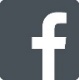 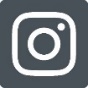 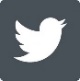 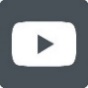 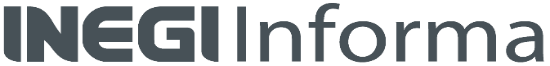 ANEXONota técnicaCifras desestacionalizadas A continuación, se presentan los resultados para abril de 2022, de la Encuesta Mensual de la Industria Manufacturera (EMIM) que lleva a cabo el INEGI en establecimientos del sector manufacturero.Personal ocupado totalEn abril de 2022, el personal ocupado total en la industria manufacturera aumentó 0.1 % a tasa mensual. El número de obreros creció 0.3 % y el de los empleados, 0.1 por ciento.Gráfica 1Personal ocupado total
(Índice base 2013=100)Fuente: INEGI.Horas trabajadasEn abril de este año, las horas trabajadas en las industrias manufactureras incrementaron 0.3 % respecto a las de marzo pasado. Las correspondientes a los empleados subieron 0.4 % y las de los obreros, 0.3 por ciento.Gráfica 2Horas trabajadas 
(Índice base 2013=100)Fuente: INEGI.Remuneraciones medias reales pagadasEn abril de 2022, las remuneraciones medias reales pagadas en el sector manufacturero aumentaron 1.4 % a tasa mensual. De manera desagregada, los salarios pagados a obreros ascendieron 1.5 %, y los sueldos pagados a empleados y las prestaciones sociales crecieron 0.5 % en su comparación mensual.Gráfica 3Remuneraciones medias reales 
(Índice base 2013=100) Fuente: INEGI.Cifras originalesCuadro 2Principales indicadores del sector manufacturero y por subsectorabrilp/ de 2022(Variación porcentual anual)1/	Resultan de dividir la masa de remuneraciones reales entre el empleo.a/	Para las remuneraciones medias se refiere a salarios pagados a obreros.b/	Para las remuneraciones medias se refiere a sueldos pagados a empleados.p/	Cifras preliminares.Fuente:	INEGI.Cuadro 3Comportamiento de la capacidad de planta utilizada1/ 
del sector manufacturero y por subsector1/	Porcentaje que indica la relación entre el volumen de la producción obtenida por las unidades económicas y el volumen de producción que, de manera potencial, podría generarse en un periodo determinado. Lo anterior de acuerdo con las condiciones de infraestructura, equipamiento, procedimientos técnicos y de organización, así como recursos humanos y materiales que se utilizan. El procedimiento se efectúa a nivel de clase de actividad. Para la obtención de los siguientes niveles de agregación (rama, subsector y sector) se aplica el mismo procedimiento y se ponderan las clases de actividad, ramas y subsectores que conforman los agregados respectivos en función del valor de producción.Este indicador se expresa en porcentaje porque así se obtiene mediante una pregunta del cuestionario de la EMIM. Por ello el resultado tiende a 100 por ciento. De esta manera se indica la capacidad de planta efectivamente utilizada en el mes de referencia. Se obtiene el porcentaje referente a la capacidad ociosa por diferencia.p/	Cifras preliminares a partir del año que se indica.Fuente: INEGI.Nota al usuarioLa tasa de no respuesta de la EMIM, correspondiente al mes de abril de 2022, registró porcentajes apropiados conforme al diseño estadístico de la encuesta. Esto permitió generar estadísticas con niveles altos de precisión. Se presentan resultados de 223 clases de actividad. Se recomienda usar con reserva las estimaciones para 13 clases, que representan 2.9 % con relación a la variable de ingresos del total de las Industrias Manufactureras. Entre dichas clases se encuentran: Elaboración de azúcar de caña; Fabricación de tubos y postes de hierro y acero; Fabricación de pinturas y recubrimientos; Corte y empacado de carne de ganado, aves y otros animales comestibles, y Fabricación de productos de plástico para el hogar con y sin reforzamiento, entre otras.Como parte del proceso de mejora continua de las encuestas económicas nacionales que genera el INEGI, la EMIM realizará la difusión de sus resultados con mayor oportunidad a partir del mes de julio del presente año (datos referidos a mayo de 2022). En este contexto, las estadísticas de las industrias manufactureras del país estarán disponibles, en promedio, a los 44 días de concluido el mes de referencia, lo que representa una reducción de seis días en comparación con las publicaciones previas.La mayor oportunidad de esta encuesta se vincula con los parámetros establecidos en las Normas Especiales para la Divulgación de Datos del Fondo Monetario Internacional (FMI).Las cifras desestacionalizadas y de tendencia-ciclo pueden estar sujetas a revisiones por el impacto de la emergencia sanitaria de la COVID-19. La estrategia que siguió el INEGI fue revisar cada serie de tiempo y analizar la necesidad de incluir algún tratamiento especial, como el de Outliers, en los modelos de ajuste estacional para los meses de la contingencia. Lo anterior para que los grandes cambios en las cifras originales no influyeran de manera desproporcionada en los factores estacionales utilizados.Nota metodológicaLa EMIM tiene una cobertura de 239 clases de actividad. Los índices tienen como año base de referencia 2013.El diseño conceptual, el instrumento de captación, los procesos de validación, los tabulados, la valoración de la producción y la temporalidad de generación de indicadores se basan en las Recomendaciones Internacionales para Estadísticas Industriales de la Organización de las Naciones Unidas (ONU).La EMIM aplica la Norma Técnica del Proceso de Producción de Información Estadística y Geográfica. Esta proporciona un marco normativo regulatorio para producir información estadística en México. También retoma los principios conceptuales y metodológicos de la Ley del Sistema Nacional de Información Estadística y Geográfica, de la Norma Técnica para la Generación de Estadística Básica, del Proceso Estándar para Encuestas por Muestreo y de la Norma para el Aseguramiento de la Calidad de la Información Estadística y Geográfica.La unidad de observación de la encuesta es el establecimiento manufacturero. Este se define como la unidad económica que, en una ubicación única, delimitada por construcciones e instalaciones fijas, combina recursos bajo un solo propietario o control para desarrollar por cuenta propia o ajena (maquila) actividades de ensamble, procesamiento y transformación total o parcial de materias primas que derivan en la producción de bienes y servicios afines, comprendidos principalmente en una sola clase de actividad económica. En la EMIM se incluyen establecimientos productores de bienes, así como los que disponen del Programa de la Industria Manufacturera, Maquiladora y de Servicios de Exportación (IMMEX). La cobertura de la encuesta permite obtener resultados a nivel nacional, por clase de actividad, rama, subsector y sector del Sistema de Clasificación Industrial de América del Norte (SCIAN) 2013. De las 239 clases de actividad económica que considera la encuesta, 235 tienen un diseño no probabilístico y las cuatro restantes uno probabilístico.Los establecimientos de las clases con diseño no probabilístico se seleccionaron con base en su mayor contribución en la variable de ingresos totales. El tamaño de muestra se obtuvo al acumular unidades económicas hasta alcanzar la cobertura establecida. Los establecimientos de las clases con diseño probabilístico se seleccionaron de manera aleatoria e independiente. Como variables de selección se tomaron el total de personal ocupado y los ingresos totales. En estas clases, el tamaño de muestra se obtuvo de manera independiente. En la fórmula, se consideró un nivel de confianza de 95 %, un error relativo de 10 % y una tasa de no respuesta esperada de 15 por ciento. El marco de muestreo está integrado por 426 511 establecimientos. Se conformó por los resultados definitivos de los Censos Económicos 2014 (datos 2013), actualizados por el Registro Estadístico de Negocios de México (RENEM). El tamaño de muestra total es de 10 447 establecimientos. Del total de la muestra, 10 080 pertenecen a las clases no probabilísticas, y 367 a las probabilísticas. Las claves para identificar las clases de actividad económica corresponden al SCIAN 2013. La EMIM capta información de carácter cuantitativo del personal ocupado dependiente de la razón social, personal ocupado suministrado por otra razón social, horas trabajadas por el personal ocupado total, remuneraciones pagadas al personal dependiente de la razón, pago a otra razón social por el suministro de personal, ingresos por maquila, submaquila y remanufactura, días trabajados y valores de producción y de ventas de los productos elaborados.Se utilizan tres modalidades para captar la información: cuestionario impreso, cuestionario electrónico en dispositivos de cómputo móvil y cuestionario electrónico en el sitio del INEGI. Para brindar más elementos que permitan determinar la precisión de los datos generados por la EMIM, el INEGI publica los Indicadores de Precisión Estadística. Estos son una medida relativa de la exactitud de los datos divulgados. Para conocer más al respecto, consultar: https://www.inegi.org.mx/programas/emim/2013/La mayoría de las series económicas se ven afectadas por factores estacionales: efectos periódicos que se repiten cada año y cuyas causas son ajenas a la naturaleza económica de las series. Estas pueden ser: las festividades, meses más largos que otros, las vacaciones escolares, el clima y otras fluctuaciones, como la elevada producción de juguetes en los meses previos a la Navidad.La desestacionalización o ajuste estacional de series económicas consiste en remover estas influencias intra-anuales periódicas: su presencia dificulta diagnosticar y describir el comportamiento de una serie económica, pues no permite comparar adecuadamente un determinado mes con el inmediato anterior. Analizar la serie desestacionalizada ayuda a realizar un mejor diagnóstico y pronóstico de su evolución, pues en el corto plazo, identifica la posible dirección de los movimientos de la variable en cuestión. Las series originales se ajustan estacionalmente mediante el paquete estadístico X-13ARIMA-SEATS. Para conocer la metodología consúltese la siguiente liga:https://www.inegi.org.mx/app/biblioteca/ficha.html?upc=702825099060Las especificaciones de los modelos utilizados para realizar el ajuste estacional están disponibles en el Banco de Información Económica. Selecciónese el icono de 
información     correspondiente a las «series desestacionalizadas y de tendencia-ciclo» de los Indicadores del Sector Manufacturero. 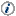 Mediante la EMIM, el INEGI genera la información contenida en este documento y la da a conocer con base en el Calendario de Difusión de Información Estadística y Geográfica y de Interés Nacional.Todos los resultados se pueden consultar en la página de internet del INEGI, en las siguientes secciones: Tema: https://www.inegi.org.mx/temas/manufacturas/Programa: https://www.inegi.org.mx/programas/emim/2013/Banco de Información Económica: https://www.inegi.org.mx/sistemas/bie/IndicadorVariación porcentual respecto al:Variación porcentual respecto al:IndicadorMes previoMismo mes 
de 2021Personal ocupado total0.12.8Obreros0.33.0Empleados0.13.0Horas trabajadas0.33.3Obreros0.33.8Empleados0.43.8Remuneraciones medias reales1.41.2Salarios pagados a obreros1.55.0Sueldos pagados a empleados0.5-2.1Prestaciones sociales0.5-0.4SubsectoresSubsectoresSubsectoresPersonal ocupado
totalHoras trabajadasRemunera-ciones 
medias1/TotalTotal2.81.3-0.7Obreros a/3.01.62.0Empleados b/3.02.2-3.0Prestaciones sociales-0.931-3331-33Total Industrias Manufactureras2.81.3-0.7311311Industria alimentaria3.01.7-4.7312312Industria de las bebidas y del tabaco4.34.7-2.5313313Fabricación de insumos textiles y acabado de textiles3.1-0.70.6314314Fabricación de productos textiles, excepto prendas de vestir2.2-0.40.3315315Fabricación de prendas de vestir2.21.66.0316316Curtido y acabado de cuero y piel, y fabricación de productos de cuero, 
piel y materiales sucedáneos1.71.83.4321321Industria de la madera-2.6-4.14.4322322Industria del papel2.94.33.2323323Impresión e industrias conexas4.32.8-3.4324324Fabricación de productos derivados del petróleo y del carbón-6.0-4.2-4.0325325Industria química1.90.9-6.2326326Industria del plástico y del hule2.71.2-1.3327327Fabricación de productos a base de minerales no metálicos1.01.91.5331331Industrias metálicas básicas6.53.6-6.6332332Fabricación de productos metálicos1.2-1.4-1.0333333Fabricación de maquinaria y equipo7.21.5-7.6334334Fabricación de equipo de computación, comunicación, medición y de otros equipos, componentes y accesorios electrónicos6.43.81.9335335Fabricación de accesorios, aparatos eléctricos y equipo de generación 
de energía eléctrica1.7-1.1-0.7336336Fabricación de equipo de transporte2.41.11.6337337Fabricación de muebles, colchones y persianas3.70.22.6339339Otras industrias manufactureras2.30.43.4SubsectoresSubsectoresAbrilAbrilDiferencia anualSubsectoresSubsectores2021p/2022Diferencia anual31-33Total Industrias Manufactureras78.881.52.7311Industria alimentaria80.982.41.5312Industria de las bebidas y del tabaco80.486.25.8313Fabricación de insumos textiles y acabado de textiles72.774.92.2314Fabricación de productos textiles, excepto prendas de vestir78.678.3-0.3315Fabricación de prendas de vestir66.671.34.7316Curtido y acabado de cuero y piel, y fabricación de productos de cuero, piel y materiales sucedáneos63.971.27.3321Industria de la madera79.080.81.8322Industria del papel85.391.46.1323Impresión e industrias conexas67.876.18.3324Fabricación de productos derivados del petróleo y del carbón43.566.723.2325Industria química64.769.44.7326Industria del plástico y del hule77.680.02.4327Fabricación de productos a base de minerales no metálicos86.787.00.3331Industrias metálicas básicas82.182.30.2332Fabricación de productos metálicos78.978.5-0.4333Fabricación de maquinaria y equipo84.487.32.9334Fabricación de equipo de computación, comunicación, medición y de otros equipos, componentes y accesorios electrónicos84.990.96.0335Fabricación de accesorios, aparatos eléctricos y equipo de generación de energía eléctrica89.588.8-0.7336Fabricación de equipo de transporte80.880.7-0.1337Fabricación de muebles, colchones y persianas83.287.54.3339Otras industrias manufactureras84.690.35.7